       8-800-2000-122 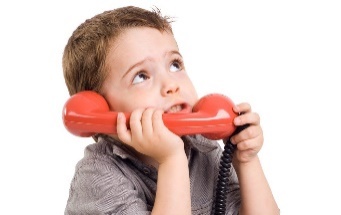 Всероссийский телефон доверия       8-800-25-000-15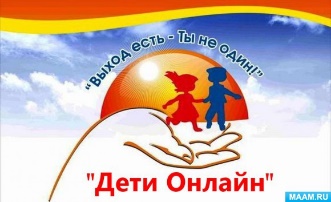     Линия помощи «дети онлайн»         http://detionline.com/ 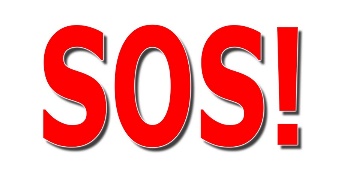 576-10-10    круглосуточная      и                              анонимная кризисная помощь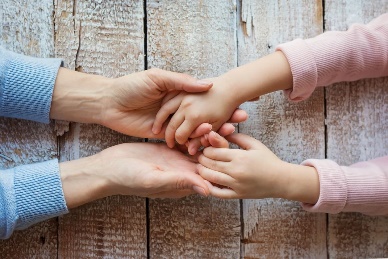 708-40-41Телефон экстренной психологической помощи для детей и взрослых Телефон доверия клиники неврозов 323-43-43Психоневрологическое диспансерное отделение                           ул. Ланская, 8   496-00-11Центр восстановительного лечения «Детская психиатрия»    ул. Чапыгина, 13    8-800-2000-122Всероссийский телефон доверия        8-800-25-000-15 Линия помощи «дети онлайн»         http://detionline.com/ 576-10-10    круглосуточная      и                              анонимная кризисная помощь708-40-41Телефон экстренной психологической помощи для детей и взрослых Телефон доверия клиники неврозов 323-43-43Психоневрологическое диспансерное отделение                           ул. Ланская, 8   496-00-11Центр восстановительного лечения «Детская психиатрия»    ул. Чапыгина, 13